Board Health Check, Skills and Training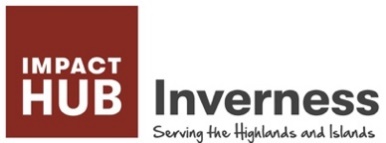 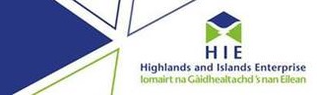 Board Succession Planning: Consent Form and DeclarationDeclarationI have read and understood my duties and responsibilities in accepting a position on the Board of XXXX and undertake to fulfil these duties in good faith and in accordance with the provisions of this Code of Conduct. I –am over 16 years of agedo not have an unspent conviction for dishonesty, or an offence under the Charities and Trustee Investment (Scotland) Act 2005am not an undischarged bankruptam not someone who has been removed under either Scottish or English Law, or the courts, from being a charity Trusteea person disqualified from being a company directorhave no financial or other relevant interest in XXXX organisation that has not been formally disclosedagree to abide by this Code of Conduct and to formally register any relevant interests during any meetings of the Board where personal or professional interests are at stakeagree to uphold the values and objectives of XXXX, and to encourage best practice in all areas of its workSigned and datedDate of appointmentTelephone/mobileTitleDate of birthForenameSurnamePrevious forename Previous surnameUsual residential addressPostcodeEmailNationalityOccupationOther Trustee positions, now or in previous 5 years